NO SIRI:    	                                                                                                            PKI-MPAJ-PPH/P06-L01 BORANG PP1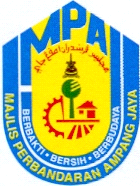 JABATAN PENILAIAN DAN PENGURUSAN HARTA                       TINGKAT 12, MENARA MPAJ MAJLIS PERBANDARAN AMPANG JAYAJALAN PANDAN UTAMA, PANDAN INDAH, SELANGOR, 55100 KUALA LUMPURTEL. : 03-42857144/7013/7072   NO. FAX. : 03-42857107BORANG PERMOHONAN GERAI MILIK MPAJJENIS PERNIAGAAN (NYATAKAN): .....................................................................................* PERNIAGAAN SEWA ATAS SEWA TIDAK DIBENARKANPILIH HANYA SATU (1) LOKASI PERNIAGAAN SAHAJA-DIBENARKAN MENGEMUKAKAN 1 PERMOHONAN GERAI SHJ*MAKLUMAT PASANGAN SUAMI/ISTERI WAJIB DIISI BAGI YANG (BERKAHWIN)MAKLUMAT PEMOHONSaya yang bernama di atas mengaku bahawa semua keterangan yang diberi adalah benar dan bersedia mematuhi segala yang ditetapkan oleh Majlis Perbandaran Ampang Jaya (MPAJ)...........................................				Tarikh:.................................................(Tandatangan Pemohon)                             SYARAT-SYARAT PERMOHONAN DAN SENARAI SEMAK (Senarai Semak hendaklah ditanda sendiri oleh pemohon)Hanya WARGANEGARA MALAYSIA sahaja yang layak membuat permohonan. Keutamaan kepada pemohon yang bermastautin di kawasan Pentadbiran MPAJPemohon terbuka kepada yang berumur 18 tahun dan ke atas                                                                                                    Seorang pemohon hanya DIBENARKAN mengemukakan 1 PERMOHONAN GERAI sahaja                                                   Pemohon hendaklah menggunakan Borang Permohonan Gerai Milik Majlis.Boleh didapati di kaunter Tingkat 12, Menara MPAJ atau dimuat turun dari laman sesawang www.mpaj.gov.myBorang hendaklah diserahkan bersama-sama dokumen seperti berikut:a) *Salinan Kad Pengenalanb) *Gambar ukuran pasportc)*Salinan Sijil Nikah/Dokumen Perkahwinand) Salinan Pendaftaran Perniagaan / Syarikat (SSM)   (jika ada)e) Salinan Kursus Perniagaan  / Suntikan TY2 (jika ada)f) Salinan Geran & gambar lori (permohonan Kompleks Muhibbah)* Dokumen (a) – (C) adalah dokumen yang WAJIB disertakan.Sekiranya tidak lengkap permohonan akan ditolak.PERMOHONAN :  DITERIMA                   DITOLAKSalinan Kad Pengenalan Gambar ukuran pasport                                           Salinan Sijil Nikah/Dokumen Perkahwinan Permohonan pemohon lebih dari 1 borang. TAWARAN TERUSUlasan : Penolong Pegawai Penilaian ............................................................................................................................................................................................... ...............................................................................................................................................................................................      Ulasan : Pegawai Penilaian ............................................................................................................................................................................................... ...............................................................................................................................................................................................                                                                                       BILPERKARAPEMOHON*SUAMI/ISTERI1NAMA2NO K/P3WARGANEGARA4UMUR5NO TEL/HP6E-MAIL (JIKA ADA)7TARIKH LAHIR8TEMPAT LAHIR9ALAMAT TEMPAT TINGGAL10ALAMAT SURAT MENYURAT (TERKINI)11STATUS PERKAHWINAN12BILANGAN TANGGUNGAN13LAMA TINGGAL DI AMPANG JAYA14PEKERJAAN/PERNIAGAAN SEKARANG15PENDAPATAN (SEBULAN)16ADAKAH PEMOHON/PASANGAN PENYEWA GERAI MPAJ SEDIAADALOKASI:NO UNIT:ADAKAH PEMOHON/PASANGAN PENYEWA GERAI MPAJ SEDIAADALOKASI:NO UNIT:ADAKAH PEMOHON/PASANGAN PENYEWA GERAI MPAJ SEDIAADALOKASI:NO UNIT:MEDAN SELERA BUNGA TANJUNGMEDAN SELERA BUNGA TANJUNGMEDAN SELERA ANJUNG MELAWATIMEDAN SELERA ANJUNG MELAWATIMEDAN SELERA ANJUNG MELAWATIPASAR PEKAN AMPANGPASAR PEKAN AMPANGMEDAN SELERA ANGSANA HILIRMEDAN SELERA ANGSANA HILIRMEDAN SELERA TAMAN MELAWATIMEDAN SELERA TAMAN MELAWATIMEDAN SELERA TAMAN MELAWATIPASAR KUALA AMPANGPASAR KUALA AMPANGMEDAN SELERA TAMAN DAGANG (LAMA)MEDAN SELERA TAMAN DAGANG (LAMA)MEDAN SELERA TAMAN DAGANG (LAMA)BAZAR MELAWATIBAZAR MELAWATIKIOSK BUS STOPKIOSK BUS STOPMEDAN SELERA PANDAN JAYAMEDAN SELERA PANDAN JAYAMEDAN SELERA TMN SRI WATAN (UPEN)MEDAN SELERA TMN SRI WATAN (UPEN)MEDAN SELERA TMN SRI WATAN (UPEN)KEDAI PANDAN RIAKEDAI PANDAN RIAMEDAN SELERA PANDAN INDAHMEDAN SELERA PANDAN INDAHIKS AU3 KERAMATIKS AU3 KERAMATKEDAI 2 TGKT LEMBAH JAYAKEDAI 2 TGKT LEMBAH JAYAMEDAN SELERA MERDEKA VILLAMEDAN SELERA MERDEKA VILLAIKS MELAWATIIKS MELAWATILAMAN NIAGA @ AMPANG WATERFRONTLAMAN NIAGA @ AMPANG WATERFRONTMEDAN SELERA AU2 (FELDA)MEDAN SELERA AU2 (FELDA)IKS KG PANDANIKS KG PANDANKEDAI 1 TGKT AMPANG WATERFRONTKEDAI 1 TGKT AMPANG WATERFRONTMEDAN SELERA TMN DAGANG (BARU)MEDAN SELERA TMN DAGANG (BARU)MEDAN SELERA TMN DAGANG (BARU)PASAR BANDAR BARU AMAPNGPASAR BANDAR BARU AMAPNGPASAR BANDAR BARU AMAPNGKOMPLEKS MUHIBBAH KOMPLEKS MUHIBBAH MEDAN SELERA DESA KERAMATMEDAN SELERA DESA KERAMATPASAR TASEK TAMBAHANPASAR TASEK TAMBAHAN(WAJIB MEMPUNYAI LORI)(WAJIB MEMPUNYAI LORI)MEDAN SELERA AU5 KERAMATMEDAN SELERA AU5 KERAMATPASAR PANDAN JAYAPASAR PANDAN JAYA…………………………………………………………………………………………………………KEGUNAAN PEJABAT